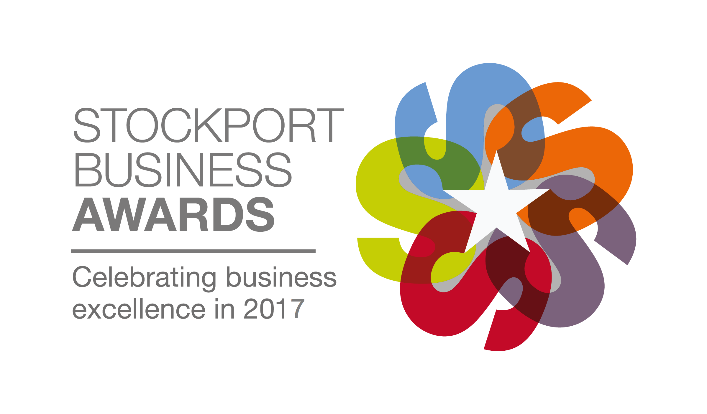 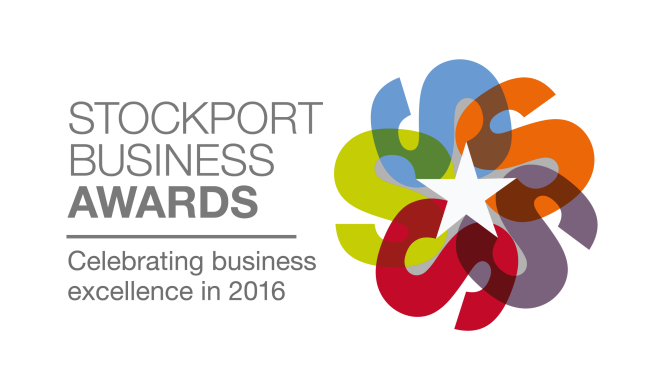 Official Entry FormCategory: Best Not-for-Profit OrganisationCriteria: The Best Not-for-Profit Organisation award will be given to a not-for-profit group or business which demonstrates all-round excellence and has a clear mission and purpose. The judging will focus on the organisations performance against aims, and will look at the planned future objectives. Once your entry is complete please attach it to an email and send it to chelseam@clarkenicklin.co.uk. You will receive a confirmation of receipt. If you do not receive a confirmation please contact Chelsea on 0161 495 4700.The deadline for entries is 5pm on Friday 26th May 2017.Entry termsEntry terms can be found at www.stockportbusinessawards.co.uk by entering or agreeing to participate in the Stockport Business Awards, all entrants agree to these terms.Main EntryPlease use the space below to write the main body of your entry. The entry form is flexible however we have set out below what we expect you to cover, and you will be judged on this information. There is no word count limit but our guideline for an ideal entry is anything from 750 to 1250 words. You may not send additional attachments with your entry form.Who benefits from the work that you do, what do you seek to accomplish and why is this importantOverall trends in your performance and achieving results against aimsWhat considerations were made when developing the model for your organisation, how is the organisation ran and what are the roles of key peopleAny major events that have led to changes and contributed to successYour key goals and objectives for the next 3 to 5 years and how these will be achievedWhat makes your organisation stand out from the competitionWhy you deserve to win this awardOnce your entry is complete please attach it to an email and send it to chelseam@clarkenicklin.co.uk. You will receive a confirmation of receipt. If you do not receive a confirmation please contact Chelsea on 0161 495 4700.The deadline for entries is 5pm on Friday 26th May 2017.Type here